Про навчання новоствореної групи у травні-червні 2024 року     Повідомляємо, що у зв’язку з виробничою необхідністю у травні 2024 р розпочне навчання новостворена 30 год. група:Група №404.29а     Вчителі логопеди, вчителі –дефектологи закладів дошкільної, загальної середньої освіти, логопеди і дефектологи закладів системи охорони здоров’я , асистенти вчителя, асистенти вихователя, вихователі закладів інклюзивної освіти   30.05.— 17.06. 2024 р. очно-дистанційна форма навчання (30.05.-14.06-дистанційно, без відриву від виробництва; 17.06-очно, з відривом від виробництва)Назва курсу: 404 «Психолого-педагогічні компетентності вчителя-дефектолога»Куратор: Кобель Ігор ГригоровичКонтактний е-mail: igkobel@loippo.lviv.uaКонтактний номер телефону: +38066 5624525Початок: 15.00Покликання на перше заняття:https://zoom.us/j/95998260401?pwd=RDg4S2tUTGtSK2RHYThGM283a2Z3UT09Ідентифікатор: 959 9826 0401Код доступу (пароль): X9neuiСписок групи додається (додаток 1).Заступник директора      				                Микола КАЦЮБАВикон.: О.КаличакТел.:(032)2554048Додаток 1Список новоствореної групи № 404.29аГрупа №404.29а     Вчителі логопеди, вчителі –дефектологи закладів дошкільної, загальної середньої освіти, логопеди і дефектологи закладів системи охорони здоров’я , асистенти вчителя, асистенти вихователя, вихователі закладів інклюзивної освіти   30.05.— 17.06. 2024 р. очно-дистанційна форма навчання (30.05.-14.06-дистанційно, без відриву від виробництва; 17.06-очно, з відривом від виробництва)Назва курсу: 404 «Психолого-педагогічні компетентності вчителя-дефектолога»Куратор: Кобель Ігор ГригоровичКонтактний е-mail: igkobel@loippo.lviv.uaКонтактний номер телефону: +38066 5624525Початок: 15.00Покликання на перше заняття:https://zoom.us/j/95998260401?pwd=RDg4S2tUTGtSK2RHYThGM283a2Z3UT09Ідентифікатор: 959 9826 0401Код доступу (пароль): X9neui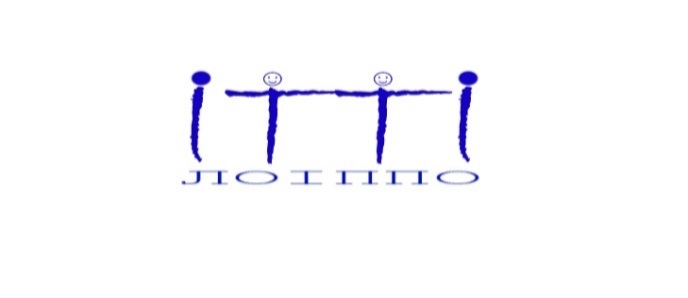 КОМУНАЛЬНИЙ ЗАКЛАД ЛЬВІВСЬКОЇ ОБЛАСНОЇ РАДИ«ЛЬВІВСЬКИЙ ОБЛАСНИЙ ІНСТИТУТ ПІСЛЯДИПЛОМНОЇ ПЕДАГОГІЧНОЇ ОСВІТИ»(КЗ ЛОР ЛОІППО)вул.  Огієнка, 18а,  м. Львів‚ 79007‚   тел./факс +38 (032) 255 38 30,  e-mail: loippo@ukr.net,     loippo.lviv.uaКод ЄДРПОУ 02139736вул.  Огієнка, 18а,  м. Львів‚ 79007‚   тел./факс +38 (032) 255 38 30,  e-mail: loippo@ukr.net,     loippo.lviv.uaКод ЄДРПОУ 02139736Від   _21.05.2024  № _30/11_На №                                              Керівникам органів управління освітою  територіальних громад Керівникам закладів та установ освітиГнатівНаталіяЮріївнаобласне підпорядкуванняКЗ ЛОР "Підгірцівська спеціальна  школа "МонаршукАндріанаМихайлівнаобласне підпорядкуванняКЗ ЛОР "Підгірцівська спеціальна  школа "ХоминОлександраБогданівнаобласне підпорядкуванняКЗ ЛОР "Підгірцівська спеціальна  школа "ХоминОлегСтепановичобласне підпорядкуванняКЗ ЛОР "Підгірцівська спеціальна  школа "ХомаМаріяІгорівнаобласне підпорядкуванняКЗ ЛОР "Підгірцівська спеціальна  школа "КозакЗорянаІванівнаобласне підпорядкуванняКЗ ЛОР "Підгірцівська спеціальна  школа "ФедорГалинаМихайлівнаВО Яворівської МРЯворівський навчально-виховний комлекс "заклад дошкільної освіти-початкова школа" Яворіської міської ради Львівської областіБондальТетянаІгорівнаВО Залізничного та Шевченківського районів УО ДР Л ЗДО (ясла-садок) №133 Львської міської радиБродаЛесяРоманівнаВО Новояворівської МРНовояворівський ЗДО №4 Новояворівської МРГермановичРусланаТарасівнаВідділ ОМС Мостиської МРМостиський ЗДО "Віночок" Мостиської МРГільЛюбовСтепанівнаВО Сихівського районів УО ДР ЛМР ЗДО (ясла-садок) №118 СР ГладунВалентинаОлександрівнаВО Червоноградської МР ЗДО ясла садок №18 комбінованого типу Гром'якЛюдмилаТарасівнаВО Бродівської МРБродівський ЗДО №8 Бродівської МРДанчукОльгаІгорівнаВО Червоноградської МР ЗДО ясла - садок №1 комбінованого типу Дем`яненкоГалинаМихайлівнаВО Бродівської МРБродівський ЗДО №8 Бродівської МРДзвінникОрисяВасилівнаВО Бродівської МРБродівський ЗДО №9 Бродівської МРДзидзМаріяПавлівнаВО Новояворівської МРНовояворівський ЗДО № 7 Новояворівської міської радиДмитришинІринаЯрославівнаВО Червоноградської МР ЗДО ясла-садок № 9 Червоноградської МРДроздовськаВіраРоманівнаВО Залізничного та Шевченківського районів УО ДР Л ЗДО (ясла-садок) компенсуючого типу №106КаделякНадіяІванівнаВО Сихівського та Личаківського районів УО ДР ЛМР ЗДО (ясла-садок) №5КалінськаІринаБогданівнаВО Сихівського та Личаківського районів УО ДР ЛМР ЗДО (ясла-садок) №5КалужнякОксанаЙосипівнаВО Зимноводівської СР ЗДО с. Лапаївка Пустомитівського КамінськаНаталіяМиколаївнаВО Ходорівської МРКомунальний ЗДО ясла-садок комбінованого типу "Ромашка"КарпінецьЛюдмилаВолодимирівнаВО ВК Самбірської МРДНЗ №8 КогутОльгаВасилівнаВО Залізничного та Шевченківського районів УО ДР Л ЗДО (ясла-садок) № 167 СР КолечківСофіяВолодимирівнаБориславська ТГКУ ІРЦКороташАдріянаАндріївнаВО Залізничного та Шевченківського районів УО ДР ЛЗаклад дошкільної освіти( ясла-садок) компенсуючого типу №86КравченкоНаталіяІванівнаВО Червоноградської МР ЗДО ясла-садок № 16 Червоноградської МРЛисикМаріяГригорівнаВО Новояворівської МРНовояворівський ЗДО № 7 Новояворівської міської радиЛоташинськаЮліяОлегівнаВО Бродівської МРБродівський ЗДО №8 Бродівської МРМащакНаталіяВасилівнаВО Червоноградської МР ЗДО ясла - садок №1 комбінованого типу МогінськаІннаВасилівнаВО Залізничного та Шевченківського районів УО ДР Л ЗДО (ясла-садок) №154 СР МойсюкНаталіяВасилівнаВО Галицького та Франківського районів УО ДР ЛМР ЗДО ясла-садок 32НавальківськаМаріяЛеонідівнаВО Галицького та Франківського районів УО ДР ЛМР ЗДО ясла - садок комбінованого типу №165ОлійникНаталіяЯрославівнаВО Бродівської МРБродівський заклад дошкільної освіти №7ПонкалоОльгаПетрівнаВО Сихівського та Личаківського районів УО ДР ЛМР ЗДО ясла-садок компенсуючого типу №88 СР ПроцьІринаРоманівнаВО Галицького та Франківського районів УО ДР ЛМРЗаклад дошкільної освіти(дитячий садок)№43 СР СмірноваНаталіяРоманівнаВО Галицького та Франківського районів УО ДР ЛМР ЗДО (ясла-садок) №3 СР ТеслюкРуслана-МаріяІгорівнаВО Бродівської МРЛешнівський ЗДО Бродівської міської радиХом'якБогданаВасилівнаВО Галицького та Франківського районів УО ДР ЛМРЛьвівський ЗДО компенсуючого типу (ясла-садок) №155ЦибульськаОксанаМихайлівнаВО Сихівського та Личаківського районів УО ДР ЛМР ЗДО (ясла-садок) №102 СР ШалієвськаОленаМиколаївнаВО Червоноградської МР ЗДО ясла-садок №12 Червоноградської МРШинкарчукМар'янаОлексіївнаВО Бродівської МРБродівський заклад дошкільної освіти №7